Propozycja zabaw dla dzieci 3, 4 letnichRodzicu, podajemy Ci garść pomysłów do zapoznania dzieci z kształtami i nazwami figur geometrycznych. Można wspomagać się zasobami internetowymi. Do poszczególnych zabaw i zadań dołączone są adresy stron internetowych, które mają pomóc w realizacji poniższych propozycji. Miłej zabawy!1. PIOSENKA O FIGURACHhttps://www.youtube.com/watch?v=Lv-1s65cgJM2. WIERSZYKM. Plata „Pajacyk”Hop – rączki w górę,
Hop – rączki w dół.
Co to za dziwny skaczący stwór?Jest koło, kwadrat,
Prostokąt jest śliczny.
To nasz pajacyk geometryczny.
Głowa okrągła jest jak piłeczka,
a na tej głowie trójkątna czapeczka.Kwadrat to brzuszek.
Oczy i nosek są okrąglutkie jak groszek.Rączki i nogi pajaca – to prostokąciki,
na nich z trójkątów małe buciki.Figur przeróżnych ułóż kilka
I już jest pajacyk , co skacze jak piłka.3. ZABAWY I AKTYWNOŚCI PLASTYCZNEDrukujemy lub rysujemy dzieciom na kartkach figury geometryczne – koło, trójkąt, prostokąt, kwadrat. Z takimi konturami możemy już bardzo wiele zrobić. Można układać na tych konturach np. guziki lub nakrętki od butelek. Dzieci utrwalą sobie kształt figur. Można wziąć farby, kredki, klej, cekiny, bibuły, kolorowe papiery i co tylko macie do dyspozycji. Dzieci dowolnie ozdabiają każdą figurę wg własnego pomysłu. Można figurom dorysować śmieszne minki.Szukamy w całym domu przedmiotów, które mają kształt figur geometrycznych. Liczymy, ile udało nam się znaleźć kół, trójkątów, prostokątów, kwadratów. Których najwięcej? Których najmniej?4. MASAŻYK – ZGADYWANKARysujemy palcem na plecach dziecku różne figury geometryczne, a dziecko próbuje zgadywać, jaka to figura. Warto, aby miały obrazki figur przed oczami.5. KOLOROWANKI I INNE POMOCE Kolorowanki i figury geometryczne do samodzielnego wydruku: www.bajkidoczytania.pl/nauka-ksztaltow-figur-geometrycznych-kolorowanki.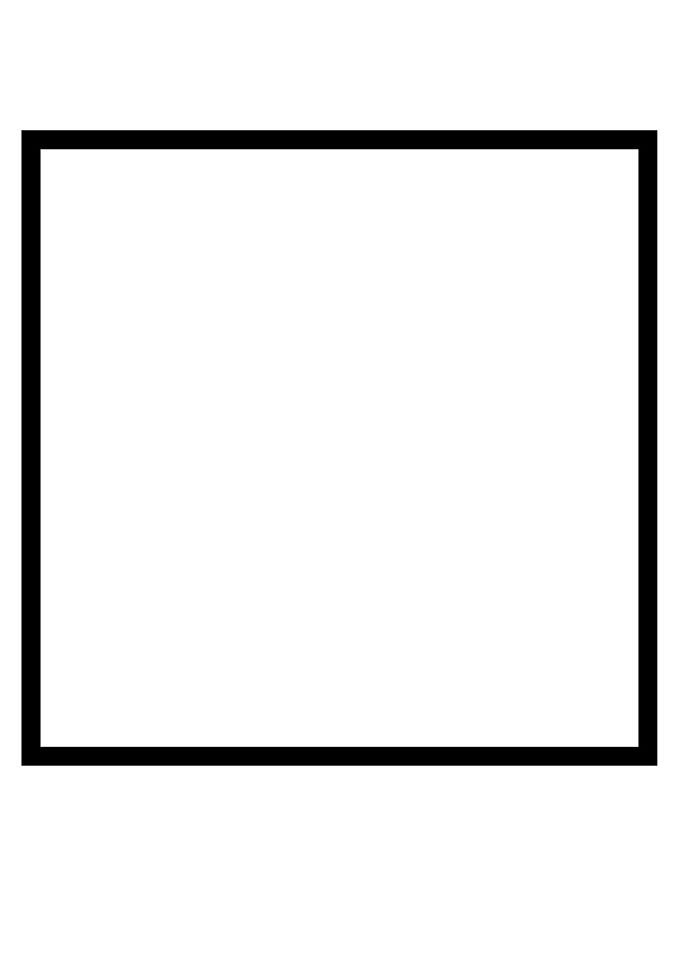 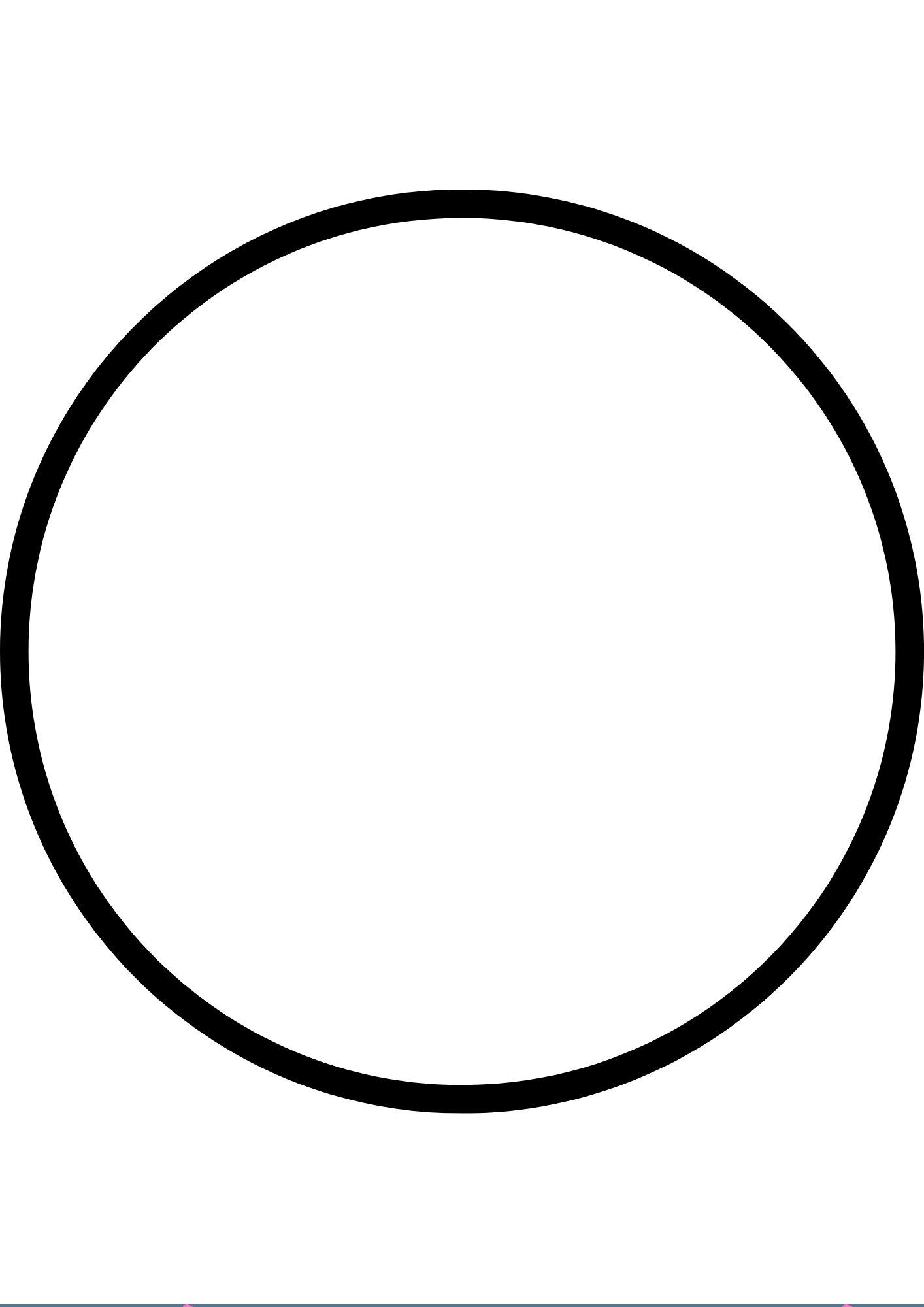 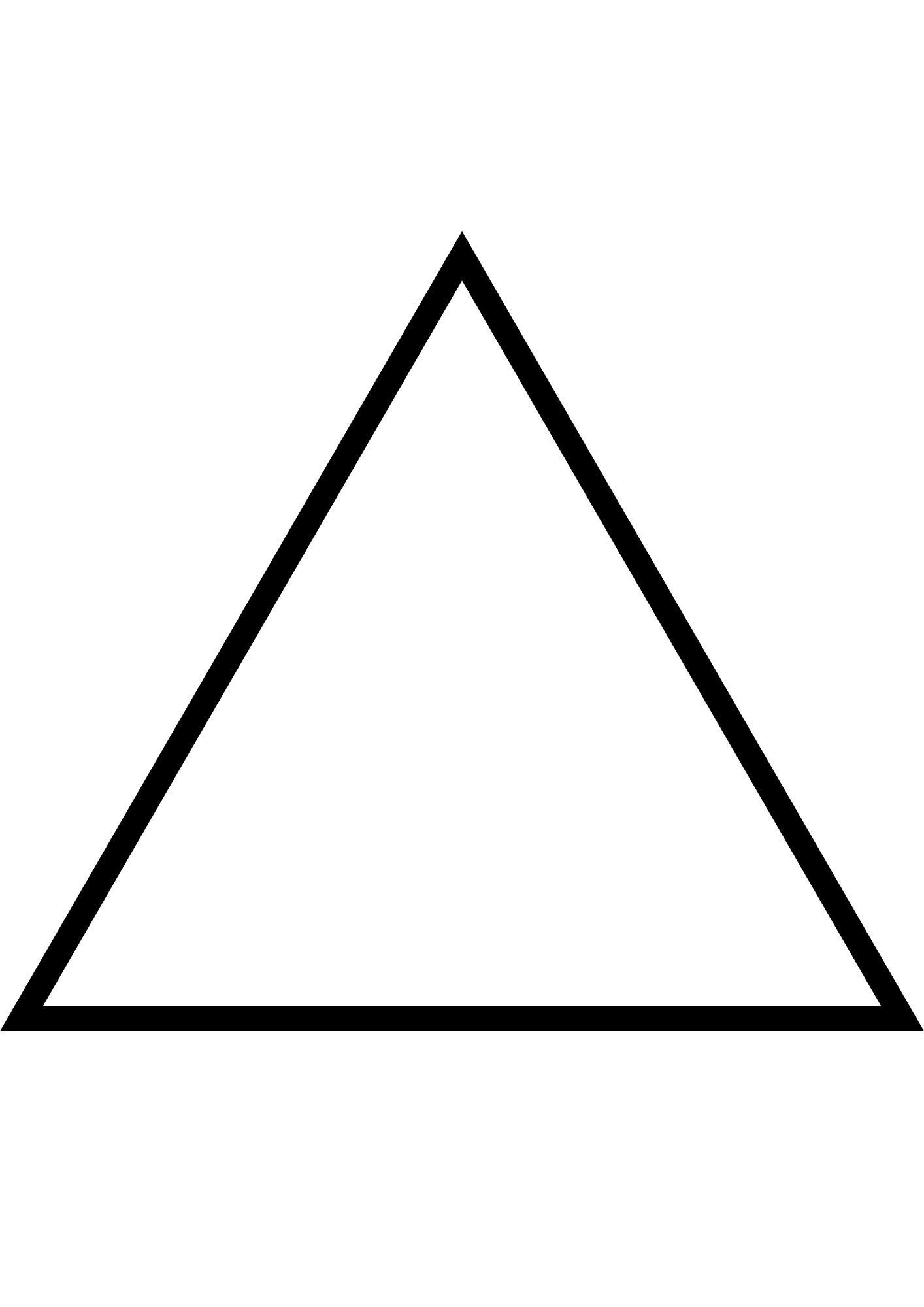 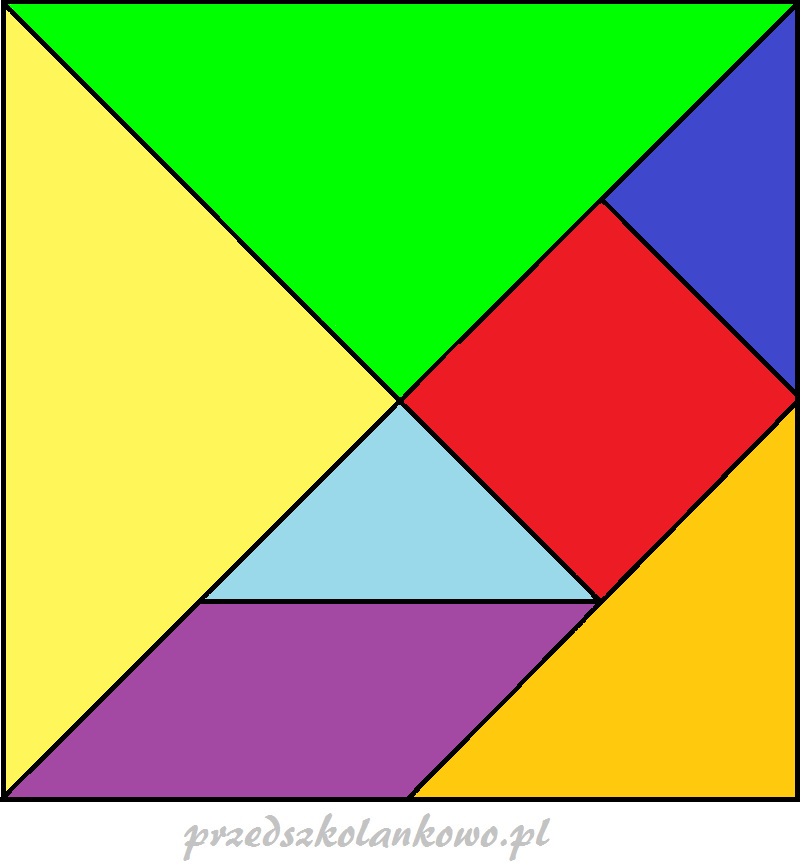 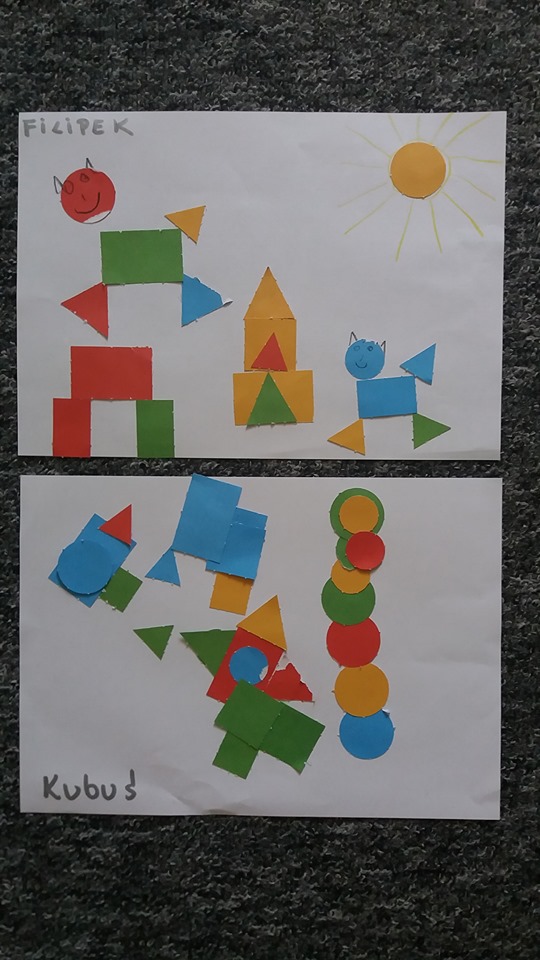 